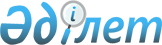 "Қазақстан Республикасының Ұлттық қорын орналастыру үшін материалдық емес активтерді қоспағанда, рұқсат етілген қаржы құралдарының тізбесін бекіту туралы" Қазақстан Республикасы Үкіметінің 2009 жылғы 28 қаңтардағы № 66 қаулысына өзгеріс енгізу туралыҚазақстан Республикасы Үкіметінің 2024 жылғы 14 маусымдағы № 470 қаулысы.
      Қазақстан Республикасының Үкіметі ҚАУЛЫ ЕТЕДІ:
      1. "Қазақстан Республикасының Ұлттық қорын орналастыру үшін материалдық емес активтерді қоспағанда, рұқсат етілген қаржы құралдарының тізбесін бекіту туралы" Қазақстан Республикасы Үкіметінің 2009 жылғы 28 қаңтардағы № 66 қаулысына мынадай өзгеріс енгізілсін:
      көрсетілген қаулымен бекітілген Қазақстан Республикасының Ұлттық қорын орналастыру үшін материалдық емес активтерді қоспағанда, рұқсат етілген қаржы құралдарының тізбесінде:
      2-тармақтың 2) тармақшасы мынадай редакцияда жазылсын:
      "2) Халықаралық SPO (Secondary public offering) жүргізу кезінде Қазақстан Республикасы Ұлттық қорының үлесін басым түрде өткізу құқығымен республикалық бюджетті қаржыландыру үшін Қазақстан Республикасы Үкіметінің шешімі бойынша нарықтық құнына дисконтпен "ҚазМұнайГаз" ұлттық компаниясы" акционерлік қоғамының және "Қазатомөнеркәсіп" ұлттық атом компаниясы" акционерлік қоғамының акциялары.".
      2. Осы қаулы қол қойылған күнінен бастап қолданысқа енгізіледі.
					© 2012. Қазақстан Республикасы Әділет министрлігінің «Қазақстан Республикасының Заңнама және құқықтық ақпарат институты» ШЖҚ РМК
				
      Қазақстан РеспубликасыныңПремьер-Министрі

О. Бектенов
